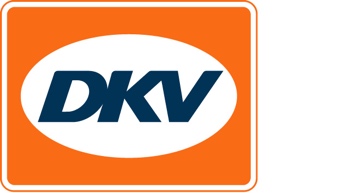 DKV neemt GreenFlux overMobility service provider DKV op koers voor verdere uitbreiding van elektrische laadoplossingenNoordwijkerhout, 10.06.2021 - Europees service provider DKV Mobility verwerft GreenFlux, toonaangevend Europees provider van een software platform voor het opladen van elektrische voertuigen. Voor DKV betekent de overname een volgende grote stap in het ondersteunen van fleet managers bij hun transitie naar duurzamere mobiliteitsconcepten. Bovendien breidt DKV zich hiermee verder uit op het gebied van e-mobility service oplossingen en haalt het bedrijf belangrijke knowhow in huis voor het uitbouwen van zijn oplaadaanbod door heel Europa.“Ik ben erg trots op deze aanzienlijke uitbreiding van onze oplaadcapaciteit, waarmee we ons serviceaanbod voor onze klanten met e-fleets door heel Europa nog verder kunnen vergroten,” zegt Marco van Kalleveen, CEO van DKV Mobility. ”Onze dynamische groei toont dat e-mobility zich door heel Europa razendsnel aan het ontwikkelen is. In het kader hiervan willen we de overgang naar een duurzamere toekomst voor de mobiliteitssector nog verder aanmoedigen.”Floris van den Broek, CEO van GreenFlux legt uit waarom DKV de ideale onderneming is als het gaat om steun aan de groeistrategie van GreenFlux. “De afgelopen tien jaar heeft GreenFlux zijn software platform voor elektrisch laden ontwikkeld en vervolgens zijn reikwijdte vergroot tot 28 landen. Door deze snelle groei zijn we in 2021 toegetreden tot de FT-1000 van de Financial Times. We kijken uit naar onze volgende stap: deelname aan DKV Mobility Group.” Het aanbod van GreenFlux bestaat uit een breed spectrum van oplossingen voor exploitanten van laadstations en mobility service. Hieronder centrale, hardware-onafhankelijke elektronische smart charging functies voor bijvoorbeeld het managen van laadstations en oplaadkaarten, roaming en het betalen en verwerken van oplaadtransacties. DKV Euro ServiceDKV Euro Service is al ruim 85 jaar een van de meest vooraanstaande service providers op gebied van mobiliteit in logistiek en wegtransport. Met een aanbod dat varieert van cashfree afrekenen bij meer dan 230.000 merkonafhankelijke acceptatiepunten onderweg en tolafrekening tot restitutie van buitenlandse btw levert DKV all-in service voor optimale aansturing van wagenparken door heel Europa. DKV Euro Service behoort tot de DKV MOBILITY Group, die in 45 landen actief is. Met ruim 1.200 medewerkers realiseerde de groep in 2020 een omzet van 9,3 miljard euro aan transacties. Momenteel zijn meer dan 5,1 miljoen DKV CARDs en on-board units in omloop en gebruik bij meer dan 250.000 contractpartners. In 2020 is de DKV CARD voor de zestiende maal op rij uitgeroepen tot Beste Merk in de categorie fuel en service cards.Contact voor de pers: Contact DKV: Greta Lammerse, tel.: +31 252345665, e-mail: Greta.lammerse@dkv-euroservice.com 
PR-bureau: Square Egg Communications, Sandra Van Hauwaert, sandra@square-egg.be, GSM 0497 251816